Краски Сента, Турецкая краска на Эпоксидной основе есть 3 вида:   (все краски эпоксидные)
     Miofe используется циркониевый песок обвернутый в тефлоновую пленку. Что продлевает срок службы сопла пистолета. Такого нет ни в одних красках в РБ. В краску добавлен ултрафиолетовый пигмент, который не дает краске выгорать на солнце. Обладает очень хорошей укрываемостью, а так же очень быстро высыхает на отлип до 15 мин. С 1 литра выкрашивается 12-14 метров квадратных. Может наносится без грунта. Совместима с Лидскими грунтами. Наносить желательно в 2 слоя при давлении  минимум 4 бар,  лучше 5.При покраске не надо ждать высыхания между слоями. Разводится 646,647,Ксилол, добавляется растворитель 20-30% от общего объема.Срок службы изделия при условии 1 слой грунта, 2 слоя краски минимум 7 лет.
 Во-первых, это поразительный блеск и роскошный эффект металлической пудры, который трудно описать, но совершенно невозможно забыть, увидев хотя бы раз. Благодаря использованию натурального циркониевого песка, который входит в состав краски, вы без особого труда создаёте сияющую поверхность, переливающуюся на солнце.Во-вторых, это абсолютная простота в использовании и реальная экономия вашего времени, потому что краска наносится прямо на ржавчину и не требует специальной подготовки поверхности!В-третьих, это ощутимая экономия ваших денег, поскольку вам не придётся дополнительно покупать грунтовку и антикоррозийные составы.В-четвертых, это надёжная антикоррозийная защита окрашенного металла на долгие годы, благодаря включению в состав нашей эмали по ржавчине особых пигментов.В-пятых, это долговечное покрытие, не теряющее своей эстетики в течение многих лет. Мы гарантируем вам, как минимум, 7 лет сияющего блеска.  Технические характеристики Сента Миофе:Высыхание на отлип – 15 минутПолное формирование текстурного эффекта – 48 часовЦветовая гамма – 24 оттенка.Расход 10-12 кв.м/л в один слойУпаковка 0,75л; 15л.Срок хранения при комнатной температуре в оригинальной упаковке 5 лет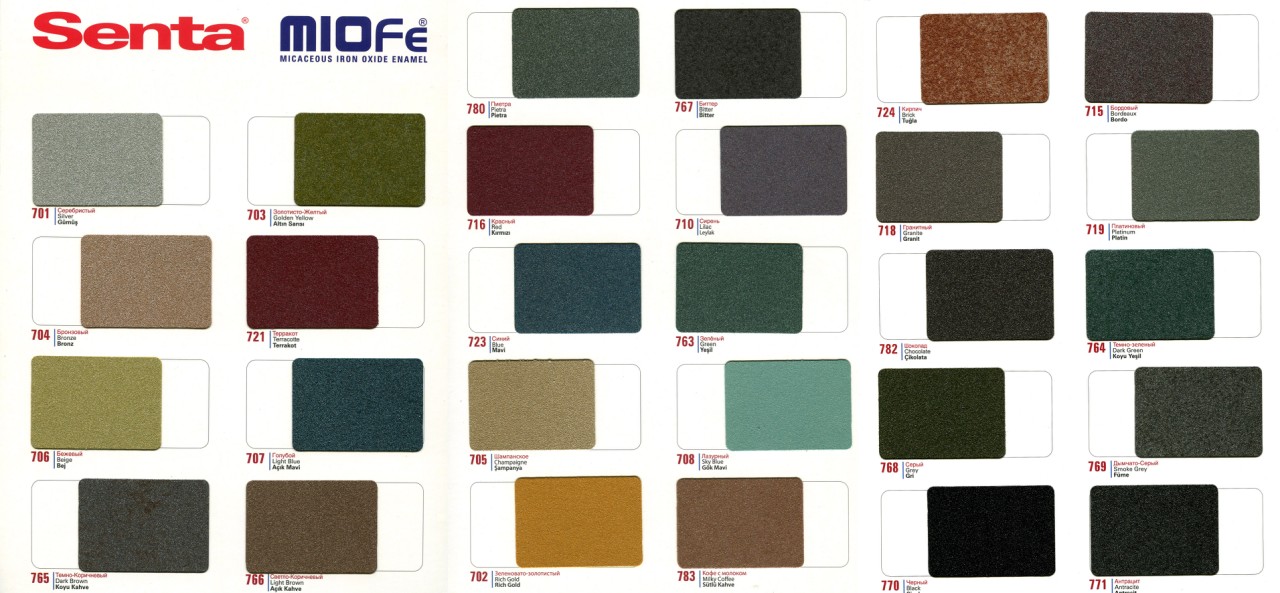 Hammer paint Brilliant series  имеет очень глубокий и ярко выраженный рисунок, нет в других красках такой глубины цвета и такого ярко выраженного молоткового эффекта. В краску добавлен ултрафиолетовый пигмент, который не дает краске выгорать на солнце. Обладает очень хорошей укрываемостью, а так же очень быстро высыхает на отлип до 15 мин. С 1 литра выкрашивается 12-14 метров квадратных. Может наносится без грунта. Совместима с Лидскими грунтами. Наносить желательно в 2 слоя при давлении  6 Бар. Между слоями при покраске ПЕРВЫЙ слой ложится при большем давлении и быстро прокрасить, а ВТОРОЙ слой, он же ФИНАЛЬНЫЙ с давление чуть ниже и более аккуратно. Разводится 646,647,Ксилол, добавляется растворитель 20% от общего объема. Срок службы изделия при условии 1 слой грунта, 2 слоя краски минимум 7 лет. Во-первых, это по-настоящему потрясающий текстурный эффект ручной чеканки, который достигается при минимуме усилий с вашей стороны!Во-вторых, это реальная экономия вашего времени, потому что краска наносится прямо на ржавчину!В-третьих, это надёжная защита окрашенной поверхности от коррозии, благодаря специальному составу антикоррозионной краски.В-четвертых, это ощутимая экономия ваших денег, благодаря составу краски, позволяющему пройти несколько этапов качественного окрашивания за один раз. Вам не придётся приобретать грунтовку и не нужно будет обрабатывать поверхность составом против коррозии, потому что всё это сделает одна краска с молотковым эффектом – Сента Хаммер.В-пятых, это долговечное покрытие, не тускнеющее на протяжении долгого времени.Технические характеристики Сента Хаммер:Высыхание на отлип – 15 минут.Цветовая гамма – 22 оттенка с молотковым эффектом, 12 оттенков глянца, 9 оттенков металлик.Расход 8-10 кв.м/л в один слой.Упаковка 0,75л; 15л.Срок хранения при комнатной температуре в оригинальной упаковке 5 лет.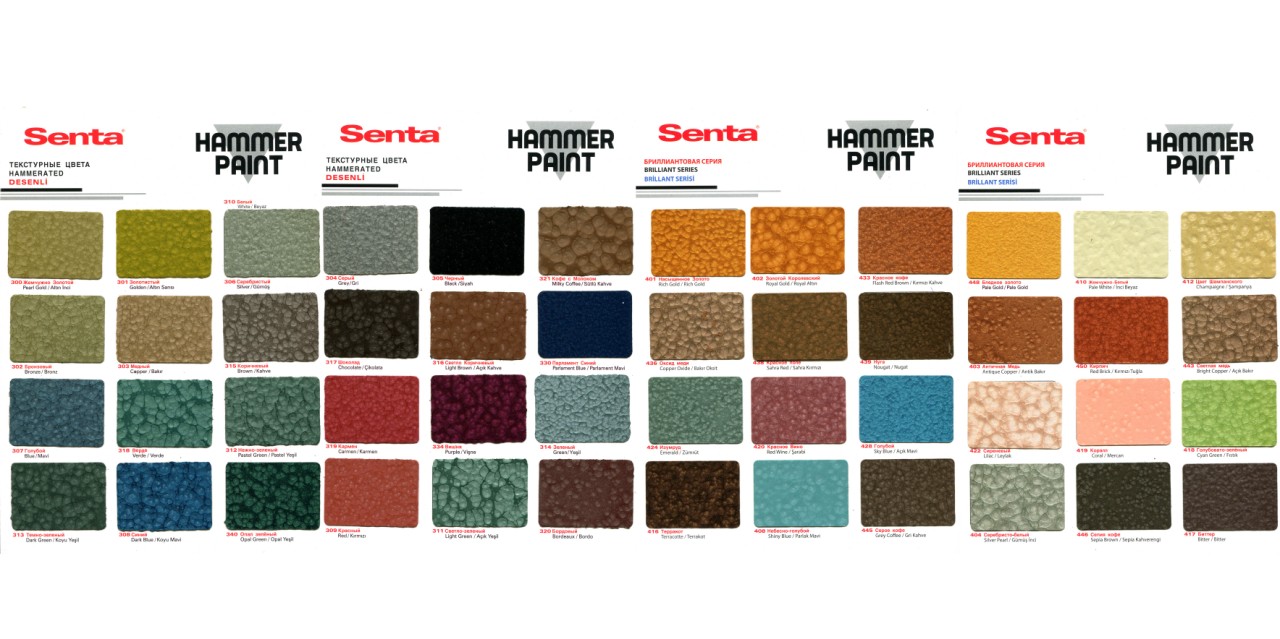  Senta без Эффекта. Есть цвета Черный глянец(RAL9005), черный полумат (RAL9005), коричневый полумат ( RAL 8017), белый полумат  (RAL 9003), так же ral 3005, 6004/. В краску добавлен ултрафиолетовый пигмент, который не дает краске выгорать на солнце. Обладает очень хорошей укрываемостью, а так же очень быстро высыхает на отлип до 15 мин. С 1 литра выкрашивается 12-14 метров квадратных. Может наносится без грунта. Совместима с Лидскими грунтами. Перед использованием требуется тщательно перемешать краску в заводской таре. Наносить желательно в 2 слоя при давлении  минимум 4 бар,  лучше 5.При покраске не надо ждать высыхания между слоями. Разводится 646,647,Ксилол, добавляется растворитель 20-30% от общего объема. Срок службы изделия при условии 1 слой грунта, 2 слоя краски минимум 7 лет. 
      Патина Senta. В палитре 3 цвета Золото , медь , серебро. Патина жидкая из-за ультрафиолетового пигмента. Не выгорает, ни тускнеет. не боится воздействий окружающей среды. Очень маленький расход (ПРЯМ ОЧЕНЬ МАЛЕНЬКИЙ). При работе с патиной перед использованием требуется тщательно перемещать состав. Взять кисточку, немного окунуть( НЕМНОГО) размазать по дощечке или же картонке и можно приступать к патинированию изделия. Если рабочий процесс затягивается на 10+ мин, стоит перемешать патину еще раз , желательно перемешивать каждые 10 минут, что бы все было максимально одинаково. Бонусом является то, что патина еще и термостойкая и выдерживает 400c. 
ПЕРЕД ИСПОЛЬЗОВАНИЕМ ПРОДУКЦИИ СЕНТА НУЖНО ОЧЕНЬ ТЩАТЕЛЬНО ПЕРЕМЕШАТЬ КРАСКУ ДО ИСПОЛЬЗОВАНИЯ.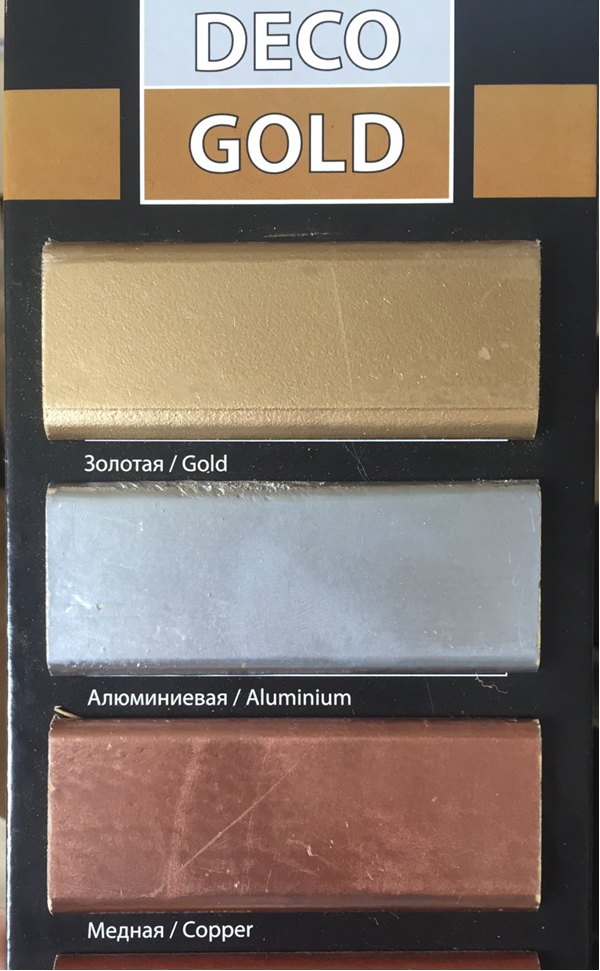 Алюминиевая жаростойкая алкидная глянцевая краска содержит в своем составе углеводородную смолу и алюминиевую пигментную пасту. Выдерживает температуру до 400 °С. Обладает хорошей укрываемой способностью. Не темнеет со временем, блестящая, отражает ультрафиолетовые лучи. Легко наносится с помощью кисти или валика.Область применения: Применяется для окраски батарей, печей, труб, мостов, столбов, бензиновых цистерн, подъемных кранов, решеток и др. металлических поверхностей, где необходимы стойкость к высоким температурам или к воздействию ультрафиолета, а также в декоративных целях на металлические и деревянные поверхности, на бетон, пластик.Подготовка поверхности: Поверхность должна быть очищена от ржавчины и старой краски металлической щеткой. Пыль, жир, солидол на деревянных и металлических поверхностях очищаются растворителем.Подготовка краски и нанесение: Перед нанесением краска хорошо смешивается. Щетка должна быть чистой и мягкой. Достаточно окрасить в один слой. При необходимости можно нанести второй слой. Окрашивание производить при температуре окружающей  среды от +5°С до +30°С.Цвет: Серебристо-серый (Алюминиевый)Текстура: ГлянцеваяТочка блеска: 30°Растворитель: Не требуется (готова к использованию), при необходимости синтетический Senta (альтернатива: 646, 650, ксилол)Расход: 15-20 м²/л в один слойПоверхностное высыхание: 15 минутПолное высыхание: 1 часУпаковка: 0,25 л., 0,375 л., 0,75 л., 15 л.Срок хранения: 1 год (при комнатной температуре в оригинальной упаковке)Золотистая жаростойкая алкидная глянцевая краска содержит в своем составе углеводородную смолу и алюминиевую пигментную пасту. Выдерживает температуру до 400 °С. Обладает хорошей укрываемой способностью. Не темнеет со временем, блестящая, отражает ультрафиолетовые лучи. Легко наносится с помощью кисти или валика.Область применения: Применяется для окраски батарей, печей, труб, мостов, столбов, бензиновых цистерн, подъемных кранов, решеток и др. металлических поверхностей, где необходимы стойкость к высоким температурам или к воздействию ультрафиолета, а также в декоративных целях на металлические и деревянные поверхности, на бетон, пластик.Подготовка поверхности: Поверхность должна быть очищена от ржавчины и старой краски металлической щеткой. Пыль, жир, солидол на деревянных и металлических поверхностях очищаются растворителем.Подготовка краски и нанесение: Перед нанесением краска хорошо смешивается. Щетка должна быть чистой и мягкой. Достаточно окрасить в один слой. При необходимости можно нанести второй слой. Окрашивание производить при температуре окружающей среды от +5°С до +30°С.Цвет: ЗолотистыйТекстура: ГлянцеваяТочка блеска: 30 °Растворитель: Не требуется (готова к использованию), при необходимости синтетический Senta (альтернатива: 646, 650, ксилол)Поверхностное высыхание: 15 минутПолное высыхание: 1 часРасход: 15-20 м²/л в один слойУпаковка: 0,16 л., 15 л.Срок хранения: 1 год (при комнатной температуре в оригинальной упаковке)Предложение для компании по краске SENTAПредложение для компании по краске SENTAПредложение для компании по краске SENTAПредложение для компании по краске SENTAПредложение для компании по краске SENTAПредложение для компании по краске SENTAПредложение для компании по краске SENTAПредложение для компании по краске SENTAПредложение для компании по краске SENTAПредложение для компании по краске SENTAПредложение для компании по краске SENTAПредложение для компании по краске SENTAПредложение для компании по краске SENTAПредложение для компании по краске SENTAПредложение для компании по краске SENTAПредложение для компании по краске SENTAПредложение для компании по краске SENTAПредложение для компании по краске SENTAПредложение для компании по краске SENTAПредложение для компании по краске SENTAПредложение для компании по краске SENTAПредложение для компании по краске SENTAПредложение для компании по краске SENTAПредложение для компании по краске SENTAПредложение для компании по краске SENTAПредложение для компании по краске SENTAПредложение для компании по краске SENTAПредложение для компании по краске SENTAДанное предложение является эксклюзивным.Данное предложение является эксклюзивным.Данное предложение является эксклюзивным.Данное предложение является эксклюзивным.Данное предложение является эксклюзивным.Данное предложение является эксклюзивным.Данное предложение является эксклюзивным.Данное предложение является эксклюзивным.Данное предложение является эксклюзивным.Данное предложение является эксклюзивным.Данное предложение является эксклюзивным.Данное предложение является эксклюзивным.Данное предложение является эксклюзивным.Данное предложение является эксклюзивным.Цена с НДСЦена с НДСЦена с НДСЦена с НДСЦена с НДСКраскаЦветФасовка, л (кг)Цена без НДСЦена с НДС(от 8 банок)Скидка 15%(от 60 банок или 4 ведер)Скидка 15%(от 60 банок или 4 ведер)Скидка 10%(от 30 банок или 3 ведра)5%(от 15 банок или 2 ведра)5%(от 15 банок или 2 ведра)Miofe28 цветов0,75  (0,9)15.76 р18,9116,0716,0717,0217,9617,96Miofe28 цветов15   (19)265,5р318,6270,81270,81286,74302,67302,67Hammer48 цвета0,75  (0,8)15.76 р18,9116,0716,0717,0217,9617,96Hammer48 цвета15  (15,7)265,5р318,6270,81270,81286,74302,67302,67ПатинаЗолото, медь, алюминий0,35 л27,3р32,7627,8527,8529,4831,1231,12ПатинаЗолото, медь, алюминий0,21 л13.5р16,2013,7713,7714,5815,3915,39ГрунтГрунт15л219р262,80223,38223,38236,52249,66249,66Светло-серыйСветло-серый0,75л14,8р17,7515,0915,0915,9816,8716,87